A little bit of everything Quiz ;)Name: ______________________________________________________Date: ____________Period: _________I. Answer the following. Include all your work to get full credit.1. A 12kg block is pushed up a ramp as shown. How much potential energy does it have when it reaches the top? 												____________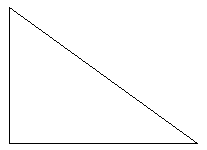 2. A 1300kg car traveling at 45km/h hits the brakes and comes to a stop in 24m. How much work is done on the car?											____________3. A 15N baseball has 650J of kinetic energy. How fast is it moving?				____________4. A 8kg box is sliding across the floor at 4m/s when it is accelerated to 15m/s in 6s. If the coefficient of friction is 0.30, How much power is required to accelerate the box?					____________5. If the gravitational force between objects of equal mass is 2.30x10‐8 N when the objects are 10.0m  apart, what is the mass of each object? 									____________6. A 10,500lb airplane is moving on a circular path of radius 4.5 km. If it completes 6 complete cycles in 3.5min, calculate:a. centripetal acceleration in m/s2.						___________________b. centripetal force 	[1kg=2.2lb]						___________________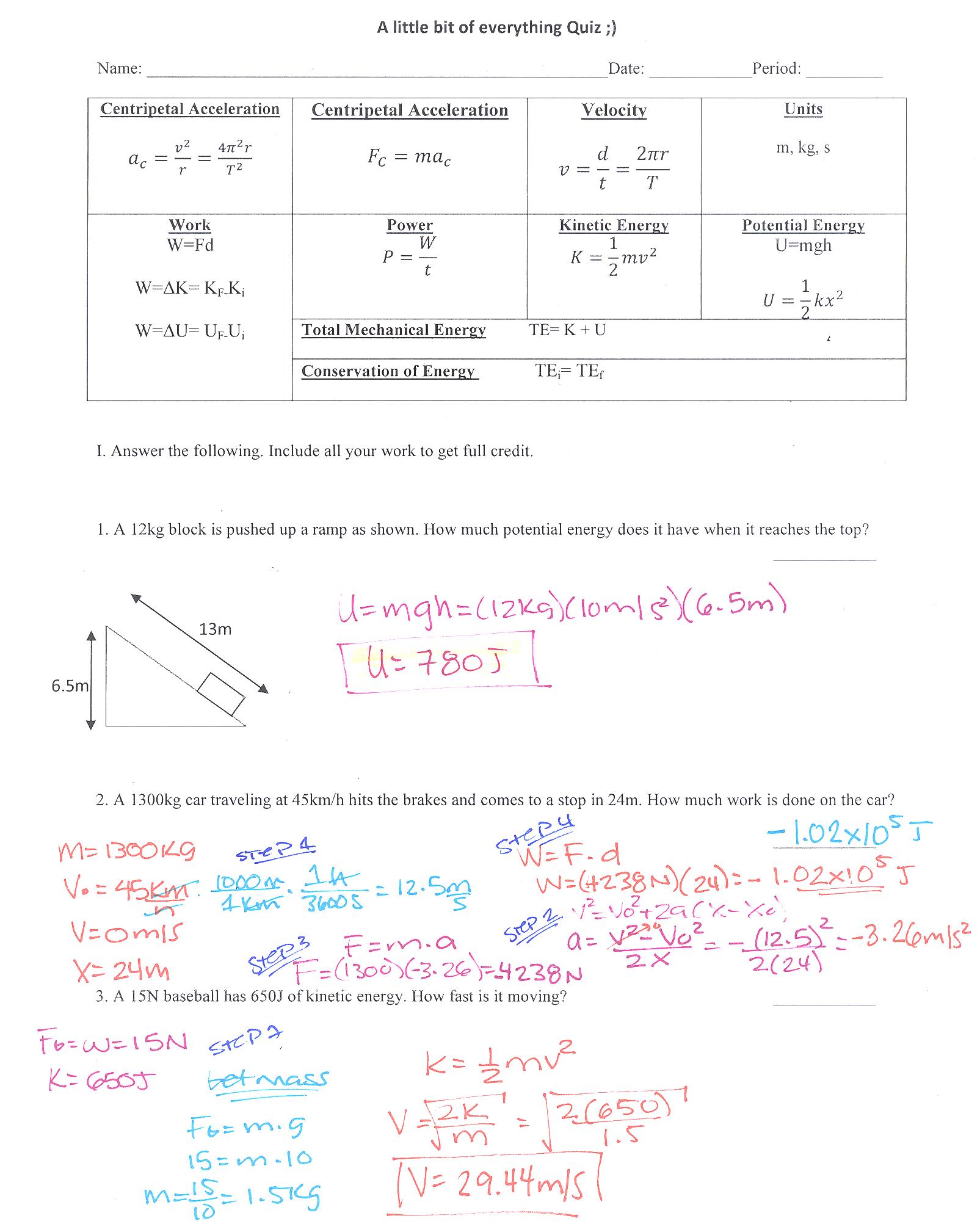 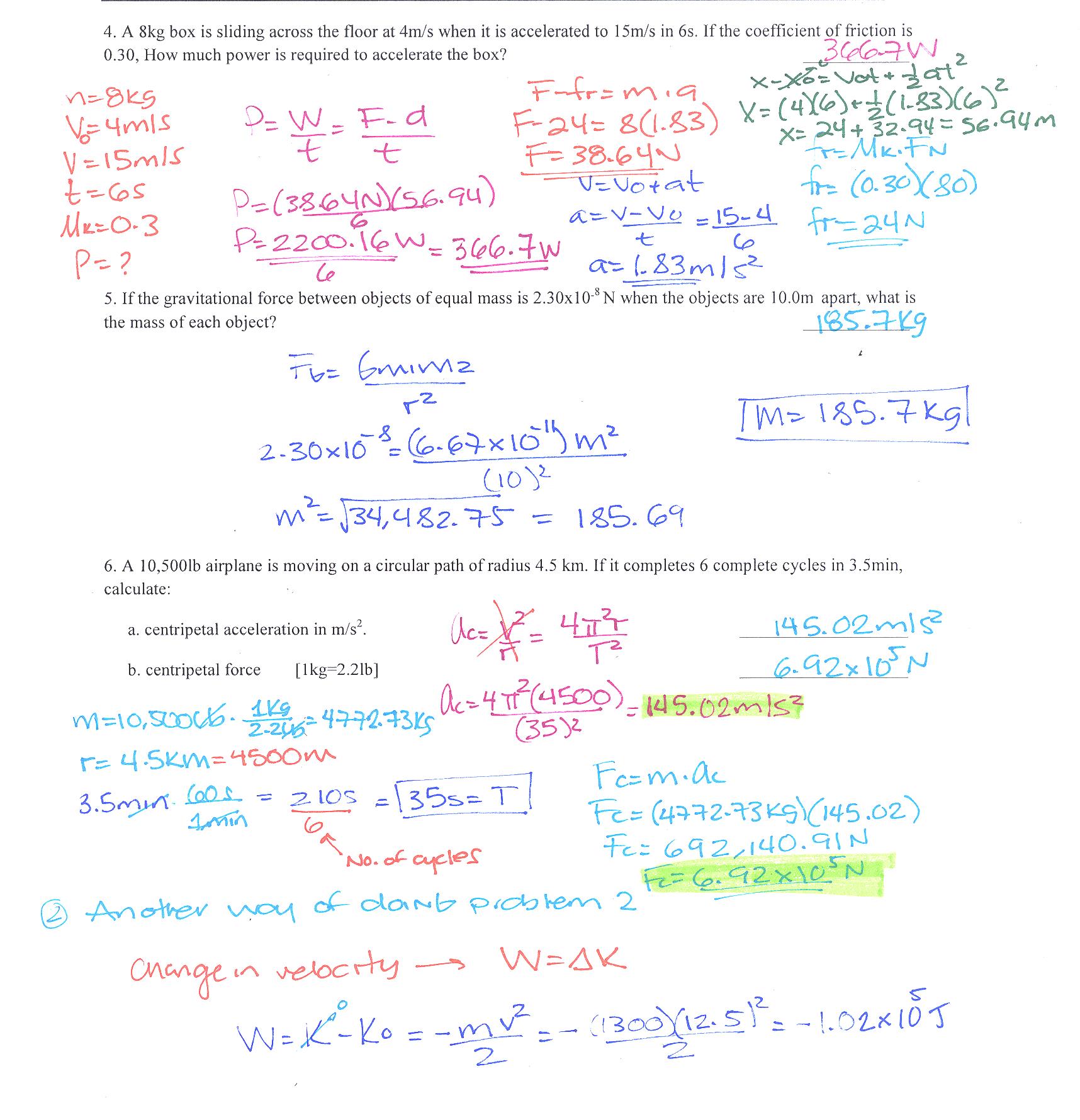 Centripetal AccelerationCentripetal ForceVelocityUniversal GravitationG=6.67x10-11WorkW=FdW=ΔK= KF-KiW=ΔU= UF-UiPowerKinetic EnergyPotential EnergyU=mghWorkW=FdW=ΔK= KF-KiW=ΔU= UF-UiTotal Mechanical Energy          TE= K + UTotal Mechanical Energy          TE= K + UTotal Mechanical Energy          TE= K + UWorkW=FdW=ΔK= KF-KiW=ΔU= UF-UiConservation of Energy              TEi= TEfConservation of Energy              TEi= TEfConservation of Energy              TEi= TEf